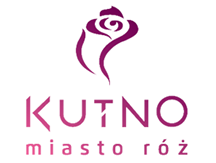 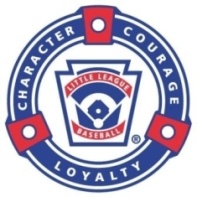 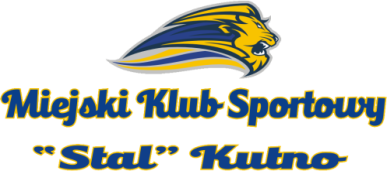 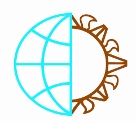 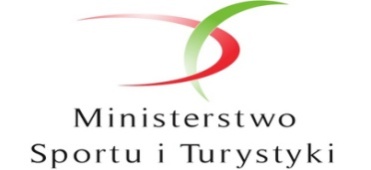 PISZEK CUP 2018LISTA ZAWODNIKÓW/TEAM ROSTER							...............................................................							Podpis menadżera/Manager signatureDRUŻYNA/TEAM:DRUŻYNA/TEAM:DRUŻYNA/TEAM:KAT/CAT.: KAT/CAT.: U12U16ZAWODNICY/PLAYERSZAWODNICY/PLAYERSZAWODNICY/PLAYERSZAWODNICY/PLAYERSZAWODNICY/PLAYERSZAWODNICY/PLAYERSZAWODNICY/PLAYERSLPNAZWISKO I IMIĘ/LAST NAME FIRST NAMEDATA URODZENIA/DATE OF BIRTHDATA URODZENIA/DATE OF BIRTHWZROST/HEIGHTWZROST/HEIGHTWZROST/HEIGHT1234567891011121314PERSONEL/STAFFPERSONEL/STAFFPERSONEL/STAFFPERSONEL/STAFFNAZWIASKO I IMIĘ/LAST NAME FIRST NAMEFUNKCJA/ FUNCTIONROZMIAR KOSZULKI/ T-SHIRT SIZE123